ASSIGNMENT FOR VIVA Dental sec-A 2nd semesterSupervisor: Dr. Irfan Ali KhanStudent name Ihtisham khan	ID 16502	QI. (i) How will you take blood pressure of hypertensive Patient?Ans:-To measure your blood pressure, your doctor or a specialist will usually place an inflatable arm cuff around your arm and measure your blood pressure using a pressure-measuring gauge blood pressure reading, given in millimeters of mercury (mm Hg), has two numbers. The first, or upper, number measures the pressure in your arteries when your heart beats (systolic pressure). The second, or lower, number measures the pressure in your arteries between beats (diastolic pressure).(ii) What is neuromuscular junction, Draw and label diagram?Ans:-The neuromuscular junction (NMJ) is a synaptic connection between the terminal end of a motor nerve and a muscle (skeletal/ smooth/ cardiac). It is the site for the transmission of action potential from nerve to the muscle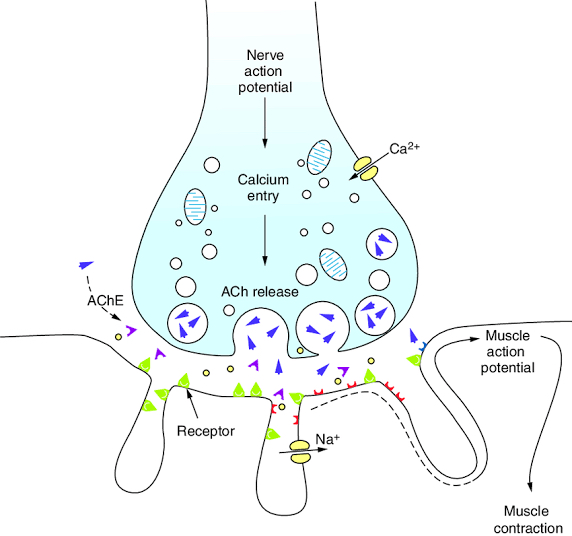 